Home-school Work for 2nd Class Week of: 5th – 8th May 2020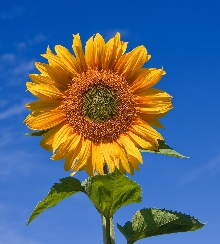 Dear Parents and boys and girls in 2nd class,  Ms Connolly, Ms Mc Cann, Ms Brady and Ms Casey here again. We hope you enjoyed the bank holiday and got to spend some time out in the fresh air 😊  As previously mentioned, this document is designed to be a guideline for home learning support. Please do not feel pressurised to complete the suggested learning topics with your child. We are very much aware that families have many other priorities at this uncertain time. There is a suggested timetable attached that you may wish to follow or partially follow. We have also attached some helpful support pages for parents at the end to guide home learning.This week you may choose to complete the following:  English: Jolly Grammar: ‘si’ for the /sh/ and /zh/ soundsPlease view the ‘Spelling 30 - sti> for the /sh/ and /zh/ sounds sheet’ attached at the end of this document to support parents. This includes concepts, games and suggested approaches for learning about this topic. Complete the activity page for this sound in your pupils’ book Afterwards, write your spellings and sentences for the new sound into your homework copy as you normally do. Test yourself at the end of the week! Jolly Grammar: Prepositions Please view the ‘Grammar 30 – Prepositions sheet attached at the end of this document to support parents. This includes concepts, games and suggested approaches for learning about this topic. Complete the activities based on the use of prepositions.  You may also wish to continue to write a diary entry into your notebook. Let’s Talk Literacy: Unit 16: Narrative WritingRetell what happened in the story, ‘Storm’. You might like to read it again. Discuss what narrative writing is and look at the plan on page 90. Fill in the plan based on the story ‘Storm’.Page 91 – think of your favourite story and a setting from that story. Write and draw about the setting. Oral Language:  Don’t say it game: can you give clues for the object without saying any of the words? Use the PowerPoint to play the game. (resource 1)Creative Narrative Writing: After completing the activity in Unit 16 on narrative writing now its time you write your own story! You can use the document called resource 2 for some ideas of what to write a story about or you can make up your own. Get creative and don’t forget to plan beforehand. 😊 Reading: DEAR Time: ‘Drop Everything and Read’- Continue to read books that you enjoy!  If the weather is sunny maybe you could bring your book outside!  Every day at 11am you can listen to David Walliams World’s Worst Children stories by following the link below: https://www.worldofdavidwalliams.com/elevenses/ News 2day: Watch children’s news episodes available daily at: https://trte.rte.ie/news2day/RTÉ’S Home School Hub: Watch children’s programme on RTÉ 2 available every day from 11.00am – 12.00pm Irish: Duolingo:  Duolingo is a great way to learn Irish at home. Sign up for free at: https://www.duolingo.com/ Cúla4: Listen to Irish cartoons, learning activities and play games at:  https://www.cula4.com/en/ Ár  mbia, Ar slí – 10min cookery/baking demos for children as Gaeilge accessible at: https://trte.rte.ie/armbia/ ___________________________________________________________________________________________________ ***NOTE: Your child has been using ‘Bua na Cainte’ to support their learning in Gaeilge. You may wish to set up a free learning account with http://edco.ie/bua1 to access the free songs, poems and lessons. Simply follow the given link to set up and enter the user name: trial & password: trial  Once you are set up, go to this week’s theme: An Aimsir – An Samhradh ceacht 1 – 4. Here are some useful phrases to practice at home:  Dia duit. Dia’s muire duit. (Hello!)  Conas atá tú? Tá mé go maith, go raibh maith agat, agus tú féin? (How are you? I am good thanks and you?)  Cén séasúr atá ann anois? An samhradh atá ann. (What season is it? It is summer) An maith leat an samradh? Is breá liom an samhrad. (Do you like summer? I love summer) Cén séasúr is fearr leat? Is fearr liom… (Which is your favourite season? My favourite season is…) Inniu an ___. Inné an ___. Amárach an ___. (Today is…Yesterday was…Tomorrow is… Cén saghas aimsire atá ann? (What sort of weather is there today?) Tá an lá geal agus tirim. (The day is bright and dry) Cén t-am? Tar ag leathuair tar éis a cúig. (What time is it? It is half post 5) Slán leat agus go raibh maith agat. (Goodbye and thank you) Failte romhat isteach (Welcome inside) An bhfuil scéal agat? Tá scéal agam. (Do you have any news? I have news).   An bhfuil ocras ort? Tá/níl ocras orm. (Are you hungry? I am / I am not hungry). Maths:  Topic: Rotations and AnglesPractical activities:  Make a list of things in your house that turn for example door knob, bottle cap etc. Army turns: the soldier must follow the instructions called out by the drill sergeant. Use instructions such as: make a quarter turn (clockwise), make a half turn, make a full turn. Making angles: use the clock that you might have made last week to make big/small angles with the hands of the clock. Right angle: A corner is a right angle. Can you make right ankles with your body (e.g.: using your thumb and forefinger). Look around the house and try and list the different places where you can find right angles. How many could you find? Busy at Maths: Rotations and Angles pg. 122 and 123Master Your Maths: Do the next week (Monday to Thursday) Mental Maths:  Count in 2’s, 4’s, 5’s and 10’s Complete a daily mental maths challenge using https://www.topmarks.co.uk/maths-games/daily10 Tables:  Revision and practice -5, -6  Online Maths Website for Fun Maths Games:  https://www.topmarks.co.uk/time/teaching-clock https://www.topmarks.co.uk/maths-games/7-11-years/addition-and-subtraction www.ixl.ie ____________________________________________________________________________________________________ ***NOTE: Your child has been using ‘Explore with me 2’ to support their learning in the areas of History, Geography and Science. You may wish to set up a free learning account with www.edcolearning.ie/login  to access the free learning support videos, images and slideshows associated with each of your child’s learning topics to be covered within their Explore with me 2 textbooks. Simply follow the given link and enter the user name: primaryedcobooks  & password: edco2020 Once you are set up and logged in clicking the following link should enable you to directly access the current chapter without difficulty: https://www.edcolearning.ie/Book/Chapters?bookId=book871 Geography:Explore with Me 2: ‘The Planets’ page 67 Can you name the planets? Watch the video and name them in order, starting with Mercury. Can you see how the planets look different from one another? Try and identify each of the planets on page 67. Check out the planet word search if you want to give it a go! History:  Explore with Me 2: ‘The First Moon Landing’ pg 69Think about what you know already about the First Moon Landing Listen to the audio clip of Paul talking about his memories of the Apollo 11. Imagine how Paul and his friends might have felt in the lead-up to the moon landing and on that day. Page 69 – answer the questions first and then interview an older person about a memorable day or event in their past. PE: (Choose any of the following or make up your own – exercise every day is very important!) The Body Coach: free live PE classes on his YouTube channel every day at 9am. Slí na Sláinte:  Go for a jog around the garden! RTE 10 at 10:  Free exercise activities (10 minutes long) available at: https://rtejr.rte.ie/10at10/ Gonoodle: Free dancing and movement activities at: www.gonoodle.com Art:Draw an ice-cream tower surprise to celebrate the start of summer 😊 https://www.youtube.com/watch?v=vzaUdSnUWS4 Religion:   Grow in Love: Use the video to learn about the Pentecost: https://www.youtube.com/watch?v=OMQKy1Mx49M Recap on the story of the death and resurrection of Jesus. Complete page 45 by exploring the picturesPage 47: Answer ‘yes’ or ‘no’ to a series of questions about the Pentecost story. Chat about how the Holy Spirit can help them to live as Jesus taught, and you might like to say the prayer together. SPHE: You may wish to complete the happiness journal (resource 3). Draw and/or write about two things that made you happy each day. On Tuesday you could fill in for Monday and so on. Wellbeing: Watch: Square breathing: https://www.youtube.com/watch?v=YFdZXwE6fRE Yoga: https://www.youtube.com/watch?v=vMMRb10LtGM 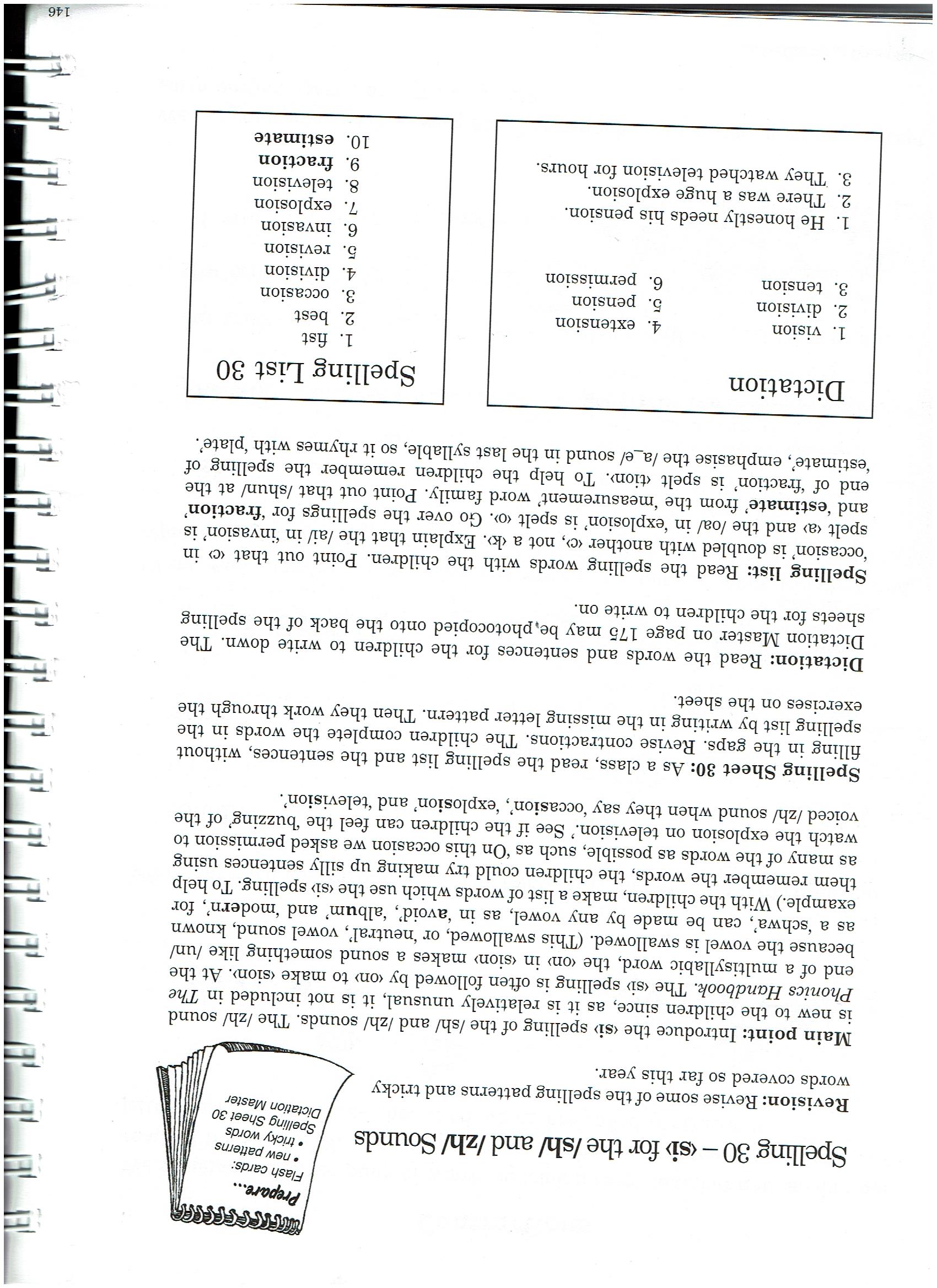 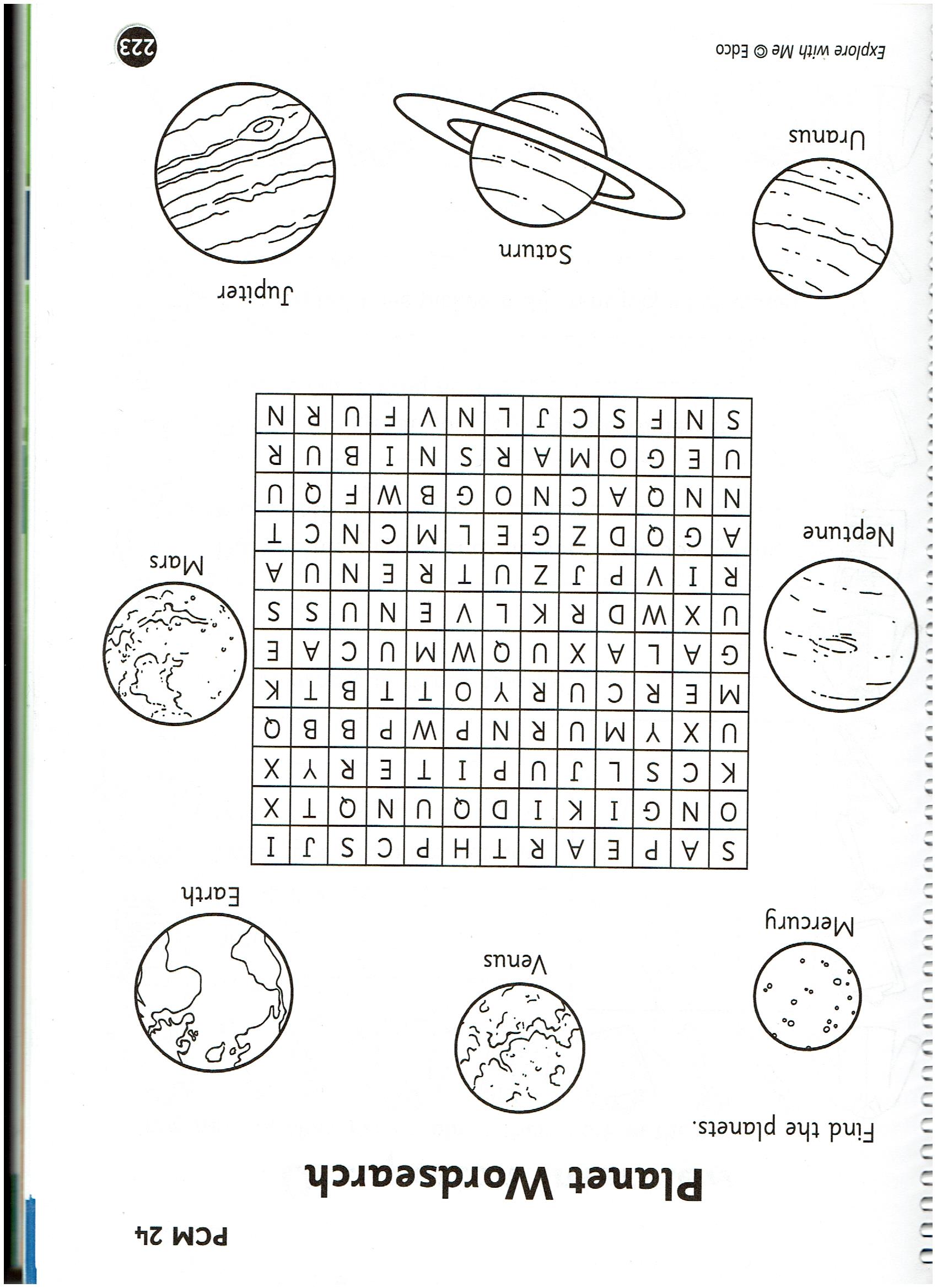 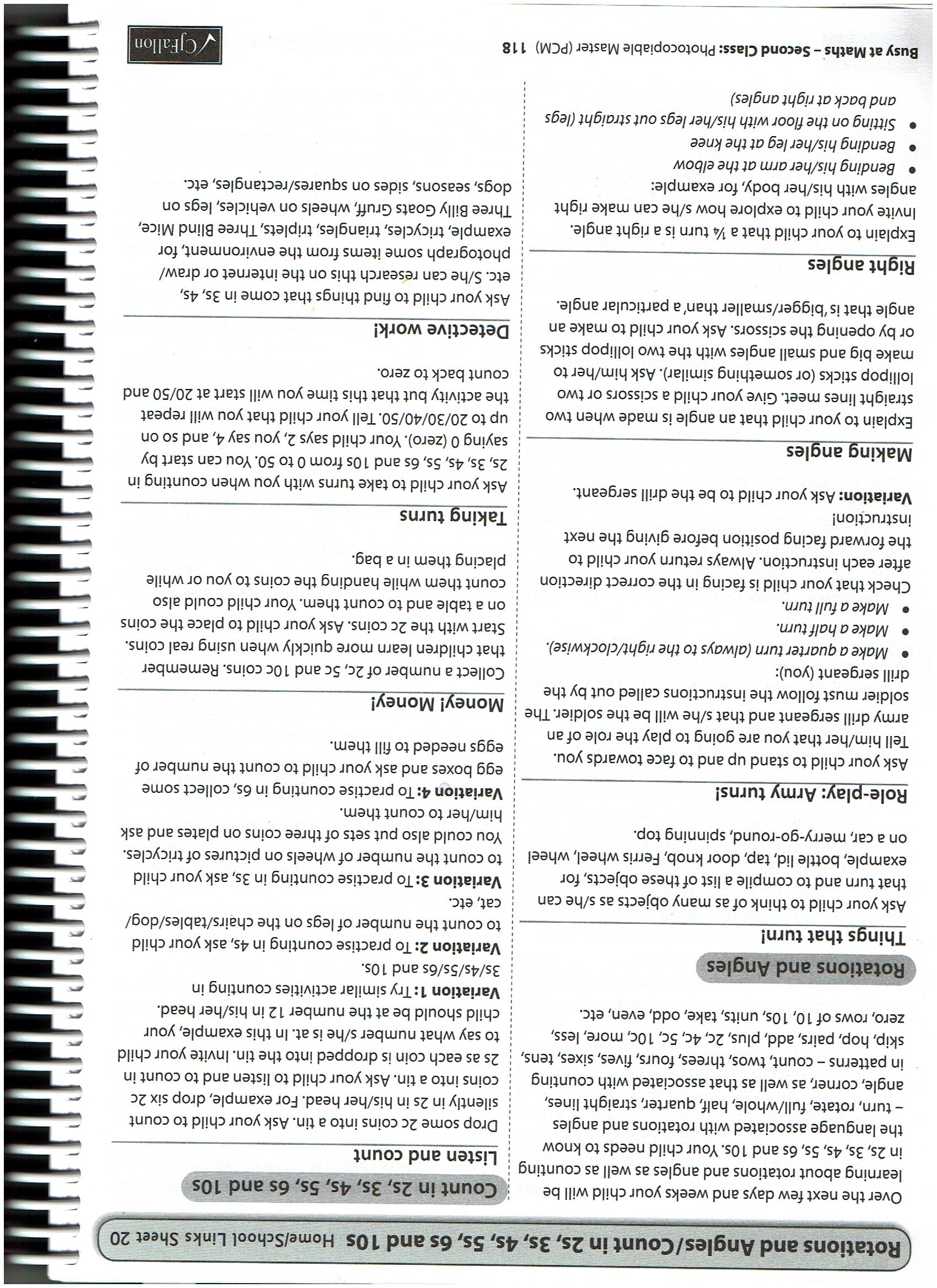 Sample Timetable for the Day Week beginning 5th – 8th  May 2020 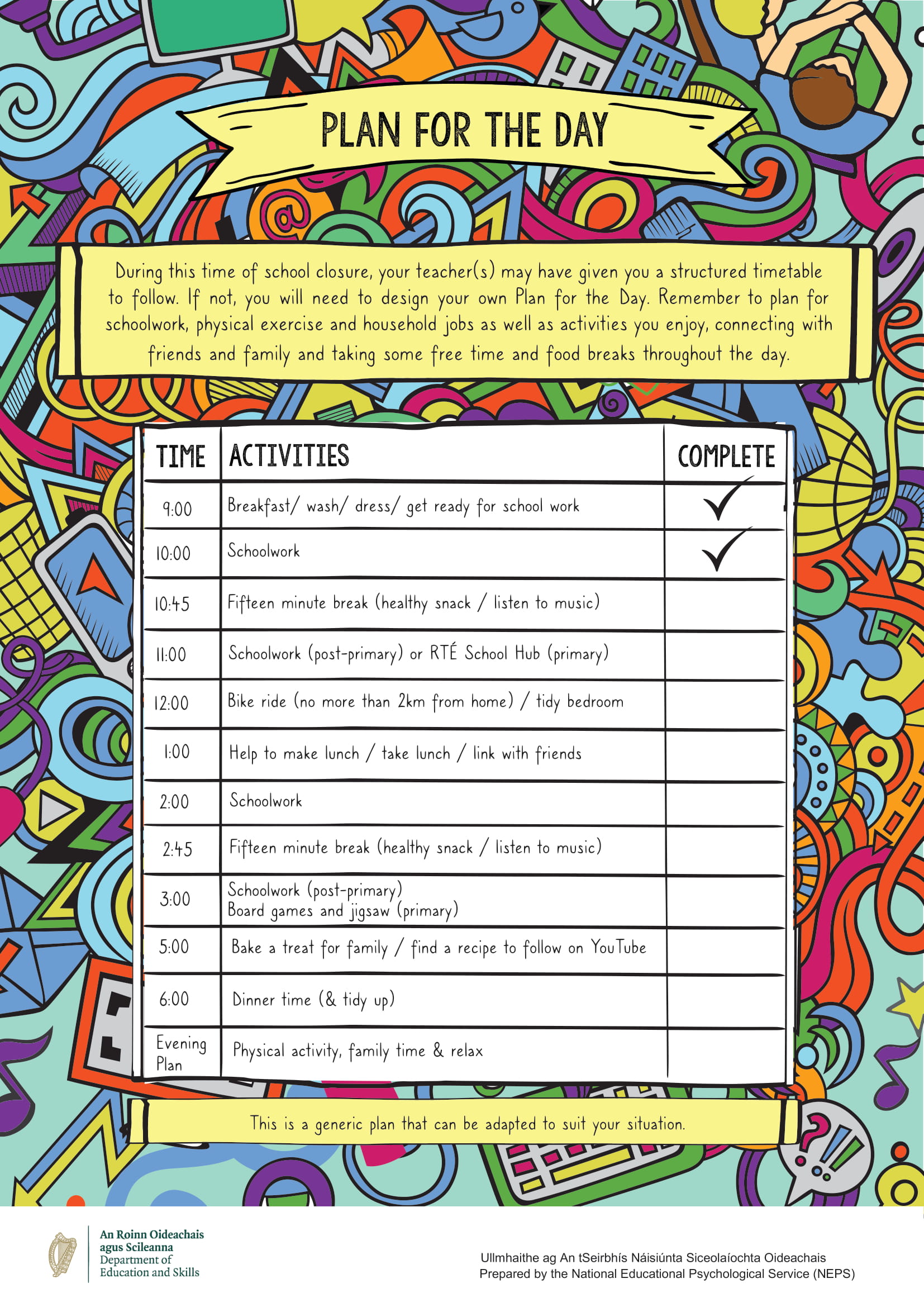 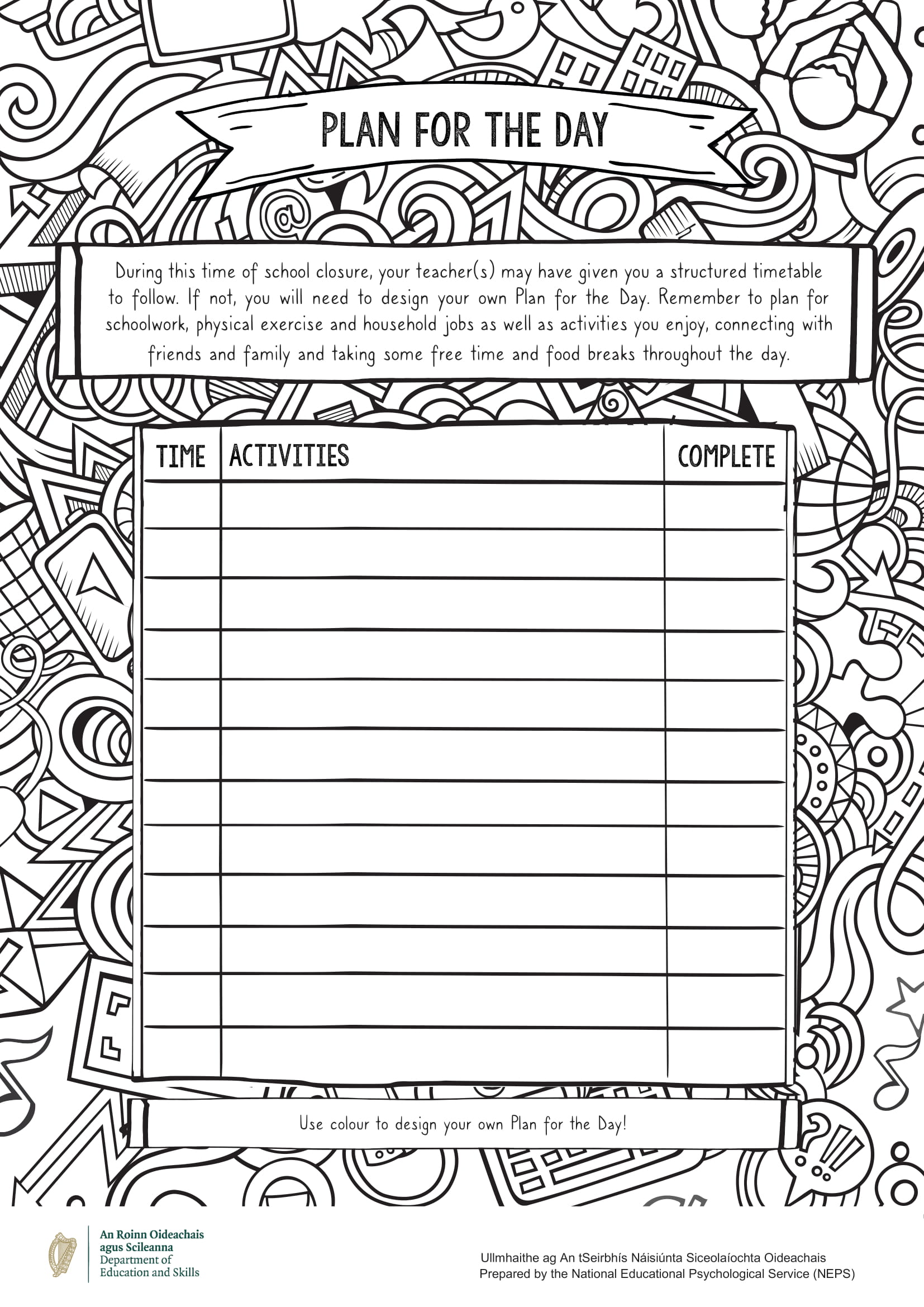 